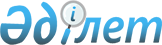 О внесении изменений в постановление Правительства Республики Казахстан от 30 января 2019 года № 27 "Об утверждении Дорожной карты по проведению Года молодежи"Постановление Правительства Республики Казахстан от 22 апреля 2020 года № 239
      Правительство Республики Казахстан ПОСТАНОВЛЯЕТ:
      1. Внести в постановление Правительства Республики Казахстан от 30 января 2019 года № 27 "Об утверждении Дорожной карты по проведению Года молодежи" следующие изменения:
      в Дорожной карте по проведению Года молодежи, утвержденной указанным постановлением:
      в разделе "1. Опорные мероприятия":
      строку, порядковый номер 3, исключить;
      в разделе "2. Новые инициативы":
      строку, порядковый номер 15, изложить в следующей редакции:
      "
      ";
      в разделе "3. Грантовая поддержка неправительственных организаций":
      строки, порядковые номера 38 и 39, изложить в следующей редакции:
      "
      ";
      строку, порядковый номер 45, изложить в следующей редакции:
      "
      ";
      строки, порядковые номера 51 и 52, изложить в следующей редакции:
      "
      ";
      строку, порядковый номер 54, изложить в следующей редакции:
      "
      ";
      строку, порядковый номер 58, изложить в следующей редакции:
      "
      ";
      строку, порядковый номер 65, исключить.
      2. Настоящее постановление вводится в действие со дня его подписания.
					© 2012. РГП на ПХВ «Институт законодательства и правовой информации Республики Казахстан» Министерства юстиции Республики Казахстан
				
15
Развитие молодежного стартап движения
информация в МИОР
МЦРИАП, МНЭ, НПП "Атамекен" (по согласованию)
декабрь 2019 года
не требуется
-
количество разработанных стартап проектов
38
Проведение комплекса мероприятий, направленных на профилактику суицидального поведения среди молодежи
грант
МИОР, акиматы городов Нур-Султана, Алматы и Шымкента, областей
2019-2020 годы
в 2019 году

17 815

тыс. тенге,
РБ

007 "Реализация государственной молодежной и семейной политики"
охват молодежи мероприятиями 500 человек
38
Проведение комплекса мероприятий, направленных на профилактику суицидального поведения среди молодежи
грант
МИОР, акиматы городов Нур-Султана, Алматы и Шымкента, областей
2019-2020 годы
в 2020 году

18 710 тыс.тенге
РБ

007 "Реализация государственной молодежной и семейной политики"
охват молодежи мероприятиями 500 человек
39
Организация проведения фестиваля-выставки инновационных проектов
проведение фестиваля-выставки инновационных проектов
МИОР
2019-2020 годы
в 2019 году

24 563 тыс. тенге,

в 2020 году

24 182 тыс.тенге
РБ 007 "Реализация государственной молодежной и семейной политики"
количество участников не менее 500 человек
45
Развитие системы органов молодежного самоуправления
мероприятия
МИОР
2019-2020 годы
в 2019 году

26 939 тыс.

тенге,

в 2020 году 26 986 тыс. тенге
РБ 007 "Реализация государственной молодежной и семейной политики"
количество обученной молодежи не менее 500 человек
51
Проведение комплекса мероприятий по военно-патриотическому воспитанию молодежи
проведение мероприятий
МИОР
2019-2020 годы
в 2019 году

5 235

тыс. тенге,

в 2020 году
РБ

007 "Реализация государственной
количество участников 100 человек
5 528 тыс тенге
молодежной и семейной политики"
52
Развитие культуры социального единства среди молодежи с активным участием этнокультурных объединений
проведение мероприятий
МИОР
2019-2020 годы
в 2019 году 11 887 тыс. тенге,

в 2020 году 11 995

тыс тенге
РБ 007 "Реализация государственной молодежной и семейной политики"
количество участников 200 человек
54

 
Проведение комплекса мероприятий по организации республиканского конкурса молодых акынов "Мушайра", посвященного 175-летию Абая 
проведение мероприятий
МИОР, партия "Nur Otan" (по согласованию)
в течение 2020 года
24 696 тыс.тенег
РБ 007 "Реализация государственной молодежной и семейной политики"
количество участников 100 человек
58
Проведение серии семинаров по правам человека, анти-буллингу для детей и молодежи сельской и городской местности
образовательный курс
МИОР
2019-2020 годы
в 2019 году 15 000

тыс. тенге,

в 2020 году

14 597 тыс. тенге
РБ

007 "Реализация государственной молодежной и семейной политики"
формирование у школьников уважительного отношения к праву и
правомерного поведения, понимание школьниками своих прав
      Премьер-Министр
Республики Казахстан 

А. Мамин 
